Панова валерия андреевна(Фамилия Имя Отчество)ОСНОВНАЯ ИНФОРМАЦИЯ:ОБРАЗОВАНИЕ:Дата рождения:05.08.2001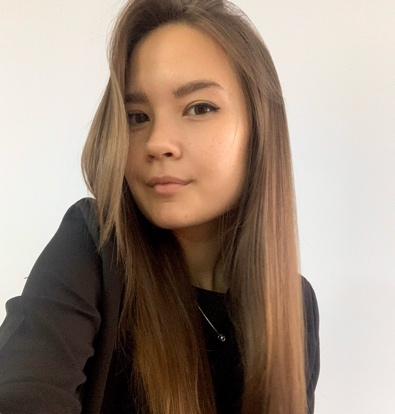 Семейное положение:Не замужемМесто жительства:     г. Хабаровск, ул. Подгаева 1 Телефон:9990839041E-mail:   val.panova.01@bk.ru ЦЕЛЬ:Поиск хорошо оплачиваемой работы в качестве мастера парикмахера. Период обученияНазвание учебного учрежденияСпециальность/профессия01.09.2018-30.06.2022Краевое государственное автономное профессиональное образовательное учреждение "Хабаровский технологический колледж" Технология парикмахерского искусстваОпыт работы,Практика: Парикмахерская «Пчёлка»Данные о курсовых и дипломных работах:01.01.-Разработка технологического процесса различных технологий выполнения перманент03.03.- Создание коллекции фольклорно фантазийных причесок под девизом «Русский шик»Диплом- Выполнение серий причёсок в стиле «50х годов»Профессиональные навыки:Выполнение парикмахерских услуг, а именно стрижки женские, мужские и детские, окрашивание волос, причёски, химическая завивка, массаж головы, а так же индивидуальный подход к каждому клиенту.Дополнительные навыки:Есть навыки маникюра, рисования и макияжа. Личные качества: Коммуникабельность, вежливость, ответственность, трудолюбие.На размещение в банке данных резюме выпускников на сайте колледжа моей персональной информации и фото СОГЛАСЕН(-НА) На размещение в банке данных резюме выпускников на сайте колледжа моей персональной информации и фото СОГЛАСЕН(-НА) 